                       PREFEITURA MUNICIPAL DE INDAIATUBA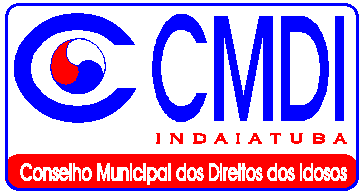 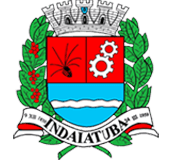                    SECRETARIA MUNICIPAL DE ASSISTÊNCIA SOCIALCONSELHO MUNICIPAL DOS DIREITOS DO IDOSOATA DA REUNIÃO EXTRA ORDINÁRIA Nº 56 DO CONSELHO MUNICIPAL DOS DIREITOS DOS IDOSOS (CMDI).Em 25 de março de 2022, às 10h: 00 da manhã foi realizada uma reunião presencial com os conselheiros do CMDI no gabinete do prefeito visando à posse do novo presidente do CMDI, bem como, do vice e dos novos conselheiros dadas as trocas do cumprimento do biênio. Estiveram presentes os conselheiros: Kelli Cristina, Hélio Alves Ribeiro e Sônia Soares de Almeida (Sec. Assistência Social), Ricardo Reis (OAB), Grassielli (Casas Lares/ILPIS), Renata Stocco (Hospital HAOC), Maria Marlene (Entidades que atendem às famílias-DAFO), Fernanda Maseto (Escoteiros), Edson Luiz (associação dos Aposentados), Carolina Augusta (Grupos 3ª idade), Gerson (Ex-Presidente CMDI), Cristina Aparecida Toledo (Sec. Esportes) Joelma Nogueira (Sec. de Habitação), Vanessa Maria Camargo e Maria de Lourdes Silva (Sec. de Saúde), Graziela Baz e Rodrigo Oliveira (Funsol),  Ana Márcia Timotti (Sec. Educação), Henrique Steve (Sec. da Cultura), Edilson José Gomes da Silva (Sec. Segurança Pública), Vivaldo Francisco Oliveira (Se. De Negócios Jurídicos) .Justificaram as ausências: Não justificaram as ausências: Representantes da Sec. Municipal da Fazenda, Representantes Associação Amigos do Bairro, Representantes Serviço Social da Indústria (SESI), Representantes Clube de Serviços Lion.Iniciamos a reunião com a fala do ex – presidente do CMDI, Sr Gerson, explicando a intencionalidade da reunião extraordinária (a eleição de novo presidente e vice-presidente do CMDI) e reafirmando a não condução do seu mandato, bem como, o de Mainara, sua vice. Gerson aproveitou a reunião para apresentar os novos membros do Conselho que iniciam o Mandato a partir de agora.  Ricardo, membro do CMDI representante da OAB, fez uso da palavra explicando a necessidade do prosseguimento do trabalho e a importância do Conselho do Idoso como órgão além de seu papel de fiscalizador, mas também de fomentador de políticas públicas referentes à pessoa idosa. O conselheiro respondeu a questionamentos feitos por novos membros indicados na reunião passada sobre as funções específicas do Conselho. Ricardo solicitou que a secretária Kelli desse início à reunião. A primeira secretária elencou o objetivo da reunião extraordinária: eleição do presidente e do vice-presidente do CMDI. Kelli afirmou a necessidade de sairmos da reunião de hoje com algo decidido para que o anúncio pudesse ser feito ao prefeito na reunião que se daria já a seguir. Kelli enfatizou o momento de mudanças que o CMDI vem passando e que devido à pandemia houve um atraso na realização de várias ações, bem como, a necessidade de se efetuar procedimentos que nunca antes haviam sido feitos (conselheira referiu-se à destinação de verbas da doação do IR de pessoas físicas e jurídicas que passou a acontecer mais recentemente ao CMDI). A primeira secretária lembrou que esse é um movimento novo se comparado à estrada que o Conselho da Criança e do Adolescente já tem e que para que consigamos dar conta desse processo será preciso que o corpo de Conselheiros esteja completo. A primeira secretária indagou se havia entre os presentes interessados em assumir os postos vagos: presidente e vice. Houve uma pausa  e mais uma vez surgiram questionamentos sobre as responsabilidades destes membros. Ricardo leu a parte do regimento interno que versava sobre o papel da mesa diretora (presidente e do vice, bem como, da primeira e segunda secretária). Após as explicações, Ricardo, questionou novamente se haveria voluntários paras as respectivas funções. Partiu do secretário da Assistência Social, sr. Hélio Ribeiro, a sugestão para que Ricardo assumisse a presidência do CMDI. Ricardo Reis agradeceu a indicação e disse que já havia sido presidente do CMDI antes de Gerson assumir e que o ideal é que exista uma diversificação de pessoas a ocuparem essas funções, porém, dada a falta de voluntários, Ricardo, assumiu a presidência novamente. Graziela Baz, representante do FUNSOL, assumiu a vice - presidência. Após as decisões, o prefeito Nilson Gaspar, se juntou aos Conselheiros para a posse dos novos membros. O prefeito fez uso da palavra elencando a importância do Conselho do Idoso e as ações que o município pretende realizar para a população idosa. Não havendo mais nada a relatar, eu, Kelli Cristina Silva, primeira secretária do CMDI, lavrei a presente ata. Segue em anexo a lista dos presentes nesta reunião extraordinária.Aproveitamos ainda o ensejo para reafirmar a lista atualizada dos conselheiros que continuarão nos seus cargos até final de 2022.I- Representantes de entidades governamentais:a)- Secretaria Municipal Da Assistência SocialTitular: Kelli Cristina da SilvaSuplente: Sônia Maria Soares de AlmeidaB) Fundo Social Da Solidariedade Do Município De Indaiatuba-FUNSSOLTitular: Graziela BazSuplente: Rodrigo de Oliveira e SilvaC) Secretaria Municipal da SaúdeTitular: Vanessa Maria Camargo AndradeSuplente: Ribeiro GubelD) Secretaria Municipal de EsportesTitular: Fernando RibeiroSuplente: Cristina Ap. ToledoE) Secretaria De Segurança PúblicaTitular: Edilson José Gomes da Silva Suplente: Daniel SadoccoF) Secretária Municipal de EducaçãoTitular: Ana Marcia Costa TimotiSuplente: Rogério Rui da SilvaG) Secretaria da CulturaTitular: Henrique SteveSuplente: Donizete Ap. FragosoH) Secretaria da FazendaTitular: Hassan Abou Ali YoussefSuplente: Rafael Caldeira Gomes SilvaI) Secretaria de Negócios JurídicosTitular: Vivaldo Francisco OliveiraSuplente: João Baptista da SilvaII - Representantes da sociedade CivilA) Casa, lares e Abrigos (ILPI)Titular: Joyce Ellen Bezerra machado NegrãoSuplente: Grassieli Tais Soares Machado  B) Grupos de 3ª idadeTitular: Carolina Augusta Mori Suplente: Osvaldo Ferreira SetteC) Entidades que atendem família (DAFO)Titular: Maria Marlene dos SantosSuplente: Guido MeneguettiD) Associação dos aposentados (AAPI):Titular: Edson Luiz de Oliveira ServaSuplente: Elisa Aparecida QuagliatoE) Clube de Serviço- LionsTitular: Ercinia Cortopassi FangelSuplente: Ademar RamosF) EscoteirosTitular: Fernanda MasettoSuplente: Maria Eunice AlencarG)Hospital HAOCTitular: Raquel TizzianiSuplente: Renata Maria Stocco PranstesteF) Serviço Social das Indústrias e Comercio-SESITitular: Alessandro Perez das Neves Suplente: Cintia Daniela Oka ModestoKelli Cristina da Silva                                                                                                                                                            1ª Secretaria CMDIRicardo Reis                                                                                                                                                           Presidente CMDI